Kochane Muchomorki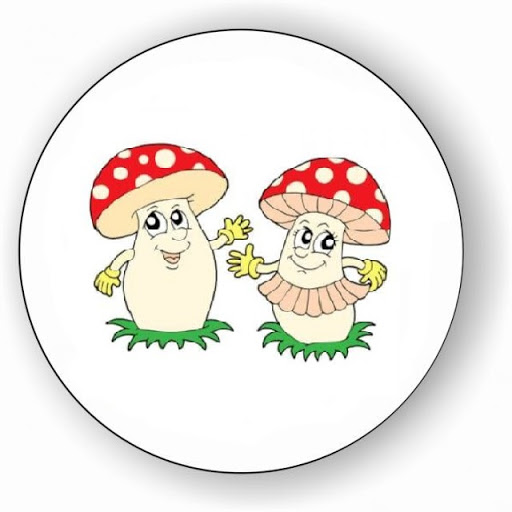 Temat : Pożegnania nadszedł czas.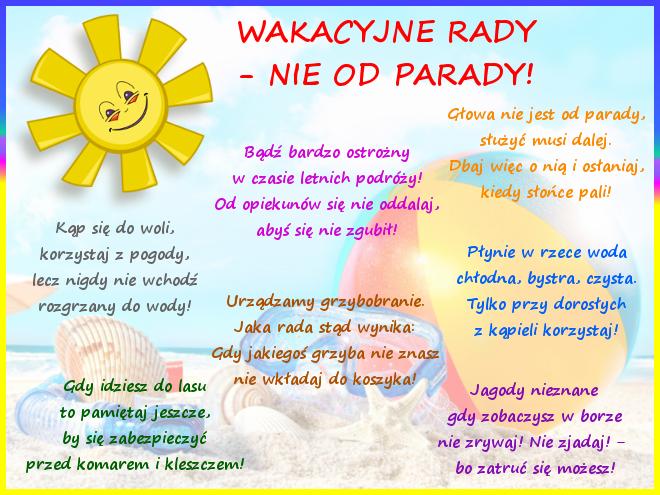 1.Słuchanie wiersza A. Widzowskiej „Wakacje”./ książka – str. 76 – 77  w trakcie czytania wiersza dziecko ogląda ilustracje w książce /Kiedy nam buzie ogrzewa lato,Czas na przygody z mamą i tatą.Czekają gór, pachnące łąki,Morze i plaża, konie, biedronki !              Gdy my będziemy pluskać się w rzekach,              Przedszkole na nas grzecznie poczeka,              Odpoczną w ciszy lalki, zabawki,              Dwie karuzele, miś i huśtawki.Chętnie  wrócimy do naszej paniZ wakacyjnymi opowieściamiO sarnach w lesie, o rybkach w morzuI ptasich gniazdach ukrytych w zbożu.              Będziemy liczyć białe muszelki,               Poznamy nowe, ważne literki,               A ten, kto butów sam nie sznuruje,               W mig się nauczy ! Ja już sznuruję !2.Rozmowa na podstawie wiersza i ilustracji w książce. - Co robili Ada i Olek z rodzicami w górach ?-  Co robili Ada i Olek z rodzicami nad morzem ?- Dokąd możemy pojechać na wakacje ?- Co się będzie działo w przedszkolu , kiedy wyjedziemy na wakacje ?- Czego możemy się nauczyć w czasie wakacji ?- Czego nauczyliście  się w tym roku w przedszkolu ?3.Zabawa ruchowa w formie tańca do znanej popularnej piosenki – rymowanki.https://www.youtube.com/watch?v=W4RHyjQLfCM4. Zabawa ortofoniczna „ Wakacyjna wycieczka”   / wypychanka z wyprawki dla 3- latków : miś, jabłko, gruszka/Opowiadamy  krótką historię o wakacyjnej wyprawie Ady i Olka. Młodsze dziecko unosi do góry obrazki misia, jabłka i gruszki w trakcie opowiadania, a starsze ilustruje je ruchem. Na słowo „ miś”- podskakuje , „ Jabłko” – obraca się , „gruszka” – unosi ręce do góry. Przed wysłuchaniem opowiadania ustalamy z dzieckiem ,jakie odgłosy wydają : samochód / sz, sz, sz/, pociąg /tu, tu,tu/rzeka /plum, plum, plum/, ptaki /fiu, fiu,fiu/, osa/bzz, bzz, bzz/, dzieci/ ha, ha, ha/, krowa/ mu, mu,mu/. W trakcie opowiadania dziecko naśladuje te odgłosy. Pewnego, letniego wieczoru Ada i Olek wraz z rodzicami ustalili, że następnego dnia wybiorą się na wycieczkę rowerową za miasto. Ada  aż podskoczyła z radości i od razu pobiegła spakować swój mały, podręczny plecaczek. Włożyła  do niego okrągłe jabłuszko , soczystą gruszkę i swojego małego, pluszowego misia. Następnego ranka nie trzeba było długo budzić dzieci, bo już z samego rana Olek był  gotowy do drogi, a razem z nim Ada i jej podręczny plecaczek, a w nim: okrągłe jabłuszko, soczysta gruszka i mały, pluszowy miś. Tata wystawił rowery, a mama przygotowała kanapki i picie .Dzieci założyły kaski ochronne na głowę i wszyscy ruszyli w drogę.  A  wraz z nimi mały , pluszowy miś, okrągłe jabłuszko i soczysta gruszka. Początkowo jechali ścieżką rowerową przez miasto wzdłuż ruchliwej ulicy. Słychać było szum przejeżdżających samochodów /sz,sz,sz/ . Zatrzymali się przy przejeździe kolejowym  , ponieważ szlaban był zamknięty właśnie przejeżdżał pociąg / tu, tu, tu/.Pojechali dalej wzdłuż rzeki/ plum, plum, plum/, coraz bardziej oddalając się od zabudowań. Z daleka widać było pole, na którym pasły się krowy/ mu, mu, mu/. Dalej rozciągała się łąka, przy której rodzina  zrobiła sobie postój. Tata rozłożył koc , mama wyjęła kanapki i picie, a Ada wyjęła z plecaka małego , pluszowego misia, okrągłe jabłko i soczystą gruszkę. W oddali było słychać  śpiew ptaków/fiu, fiu, fiu/ i bzyczenie os /bzz, bzz, bzz /. Ada zjadła soczystą gruszkę, a okrągłe jabłko oddała Olkowi. Potem spakowała misia do plecaka i całą czwórką wrócili do domu. Miło było spędzać czas z rodzicami , ale trochę już tęsknili za radosnymi okrzykami swoich koleżanek i kolegów w przedszkolu/ ha, ha, ha/.5. Rozwiązanie zagadki B. Szelągowskiej „ Lody”.   Śmietankowe, owocowe….   Doskonałe dla ochłody.   Kiedy upał jest na dworze, Każdy lubi lizać  … / lody/6. Wykonanie lodów sorbetowych / smak wybiera dziecko/     Potrzebny będzie mały kubeczek jednorazowy lub foremka do lodów, patyczek oraz sok /naturalny 100 %/. Dziecko nalewa sok do kubeczka. Następnie wkładamy kubeczek z sokiem do zamrażarki na pół godziny. Kiedy sok już się lekko zmrozi ,wyciągamy go na chwilę, wsadzamy patyczek do niego. Znów wstawiamy do zamrażarki, tym razem na 2 – 3 godziny. Smacznego !7. Praca plastyczna „ lody”.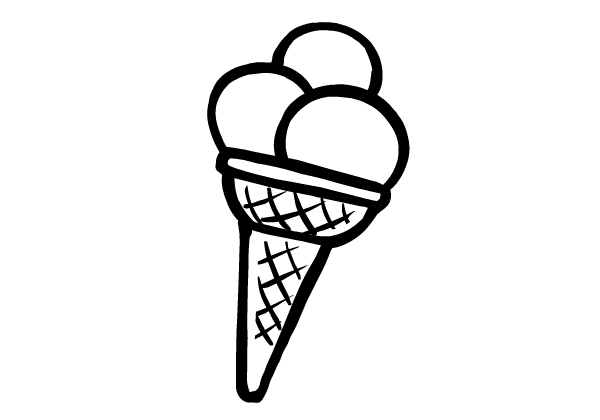 8. Podróż pociągiem.  Oglądanie obrazków z różnymi rodzajami pociągów.   - jakie są te pociągi ?  - jak wyglądają ? - który z nich jest najszybszy ?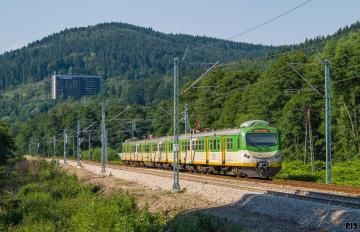 Pociąg osobowy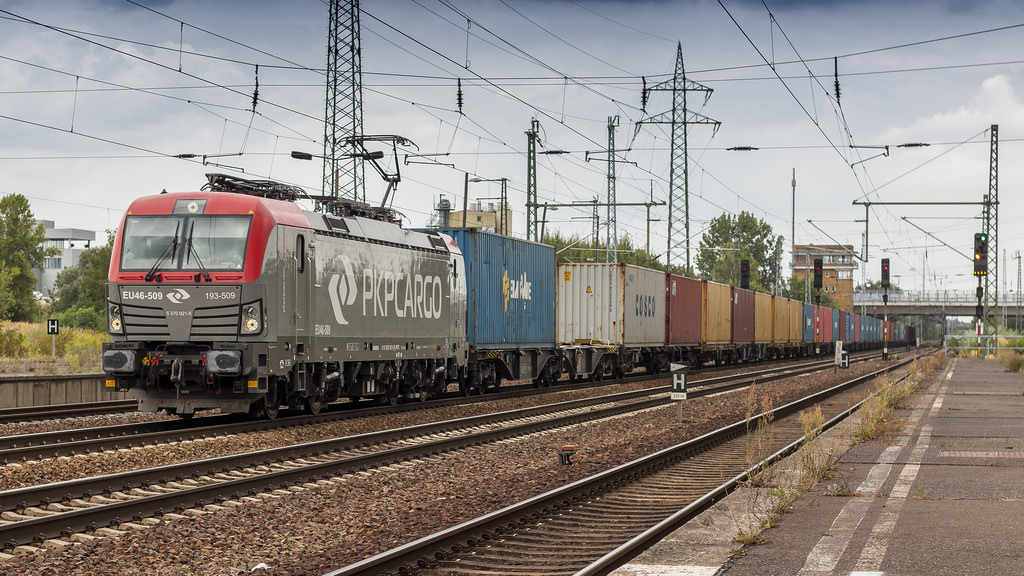 Pociąg towarowy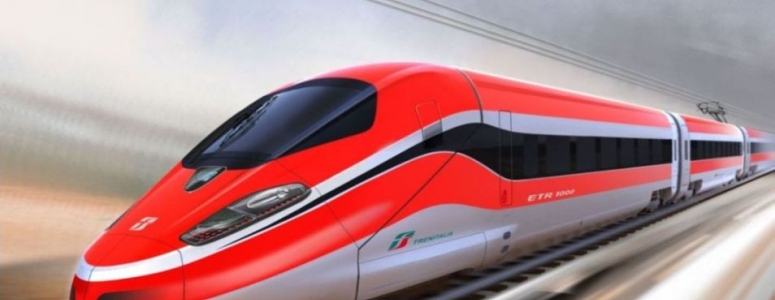 Najszybszy pociąg na świecie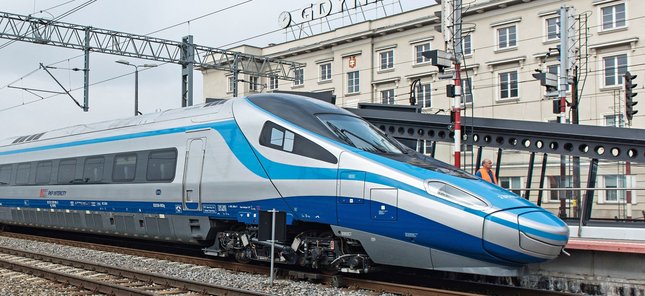 Pendolino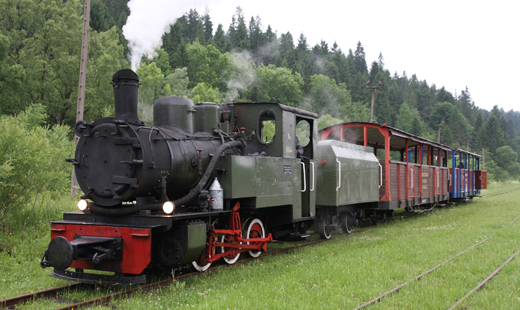 Bieszczadzka Ciuchcia9. Co jest potrzebne do tego, żeby pojechać pociągiem ? / bilety/.    - wykonanie swojego biletu przez dziecko / potrzebne będą kolorowy papier i kredki.10. Osłuchanie ze słowami i melodią piosenki „Wakacyjna wyliczanka”./słowa B. Szelągowska, muz. J. Pietrzak/https://drive.google.com/file/d/1RWP4jJntGHguC3CkJ3OKGlta1EIlBSGm/view?usp=sharingKonduktorze, konduktorz , czy zabierzesz nas nad morze ?Ref: Bardzo chętnie, raz i dwa, ale zróbcie  to co ja.Konduktorze, konduktorze , każdy z tobą jechać może ?Ref: Pokaż bilet, raz, dwa, trzy. Na wakacje jedziesz ty!11. Rozmowa na podstawie piosenki. Najpierw dziecko pokazuje własnoręcznie wykonany bilet. Potem odpowiada na pytania ;- Kto to jest konduktor ?- Gdzie pracuje konduktor ?- Co robi konduktor w pociągu ?- Czy każdy może jechać pociągiem ?- W jakie miejsca można jechać pociągiem ?- Jak trzeba zachowywać się w pociągu ?12. Zabawa ruchowa „ Poruszam się jak……     Dziecko ogląda obrazki  ślimaka, geparda, żółwia, sokoła wędrownego i określa, jak te zwierzęta się poruszają : wolno czy szybko.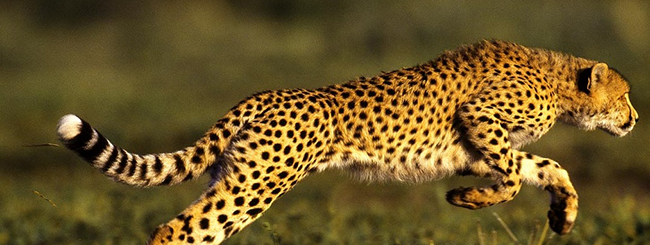 gepard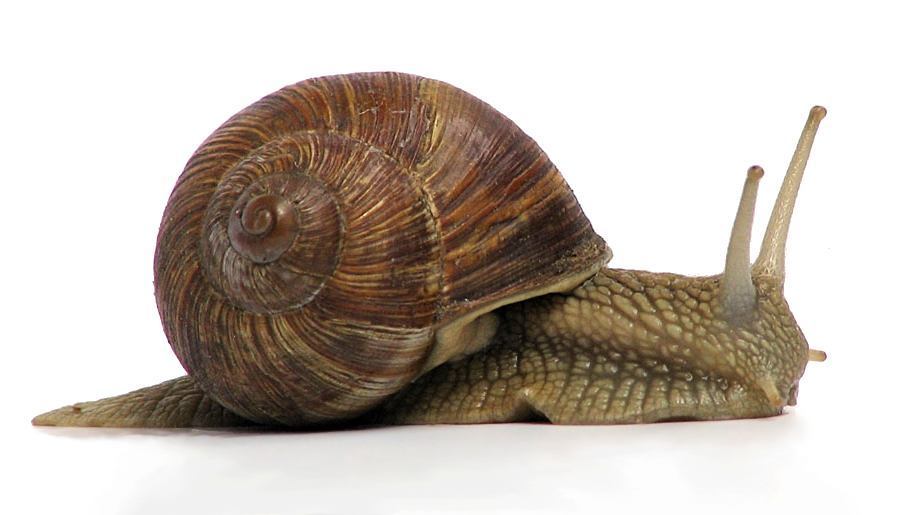 ślimak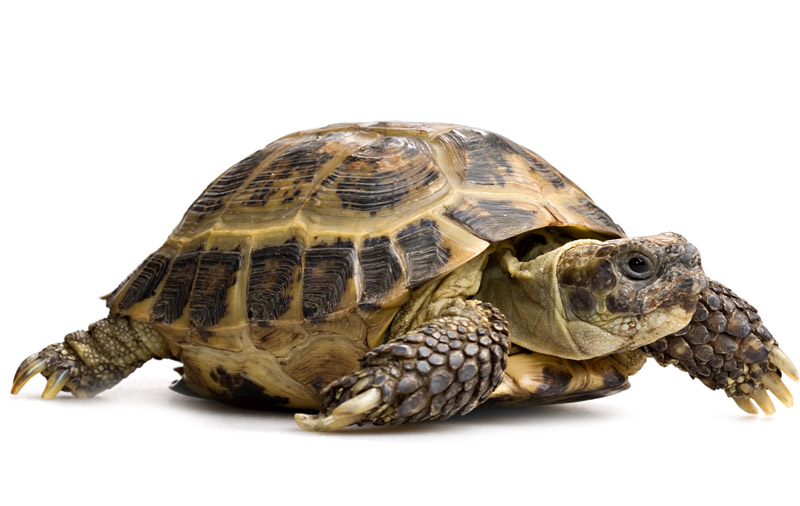 żółw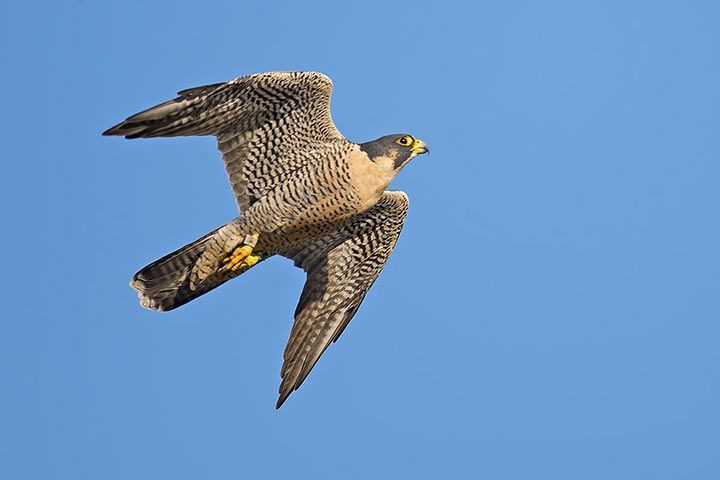 sokółNa hasło : poruszam się jak np. gepard - dziecko biega szybko, poruszam się jak żółw -dziecko idzie powoli.13. Puzzle „Pociąg”. Dajemy dziecku do pooglądania obrazek pociągu, następnie  tniemy go na kilka części. Zadaniem dziecka jest ponowne złożenie obrazka w całość i przyklejenie go na karton.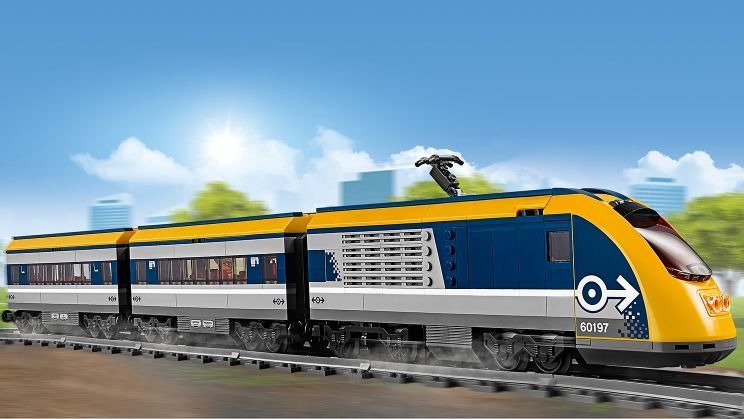 14.  Zabawa  naśladowcza „ Cisza na morzu”.  Cisza na morzu, wicher dmie. Ten bałwan morski, kto pierwszy odezwie się.      - Dziecko naśladuje w ciszy gesty : 1. wciąga  żagiel na maszt – przekłada dłonie zaciśnięte w pięści jedna na drugą,2. wygląda lądu z bocianiego gniazda  - przykłada dłoń do czoła i rozgląda się,3. szoruje pokład – wykonuje rękami ruchy posuwiste po podłodze.15. Układanie z figur geometrycznych sylwety żaglówki.       Wycinamy z kolorowego papieru różne figury geometryczne. Dziecko określa ich kolor i wielkość. Segreguje je według określonej cechy/ koloru, wielkości/.   16. Prezentacja różnych  pojazdów wodnych 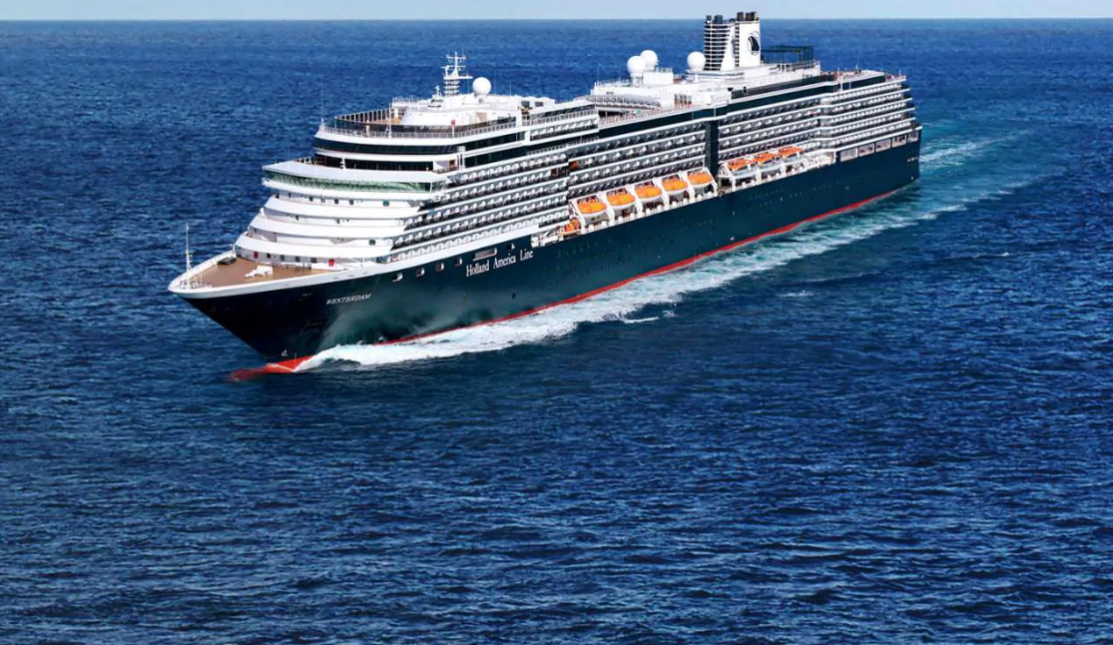  Statek pasażerski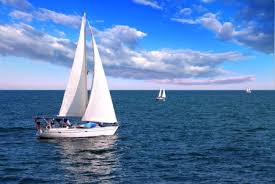 żaglówka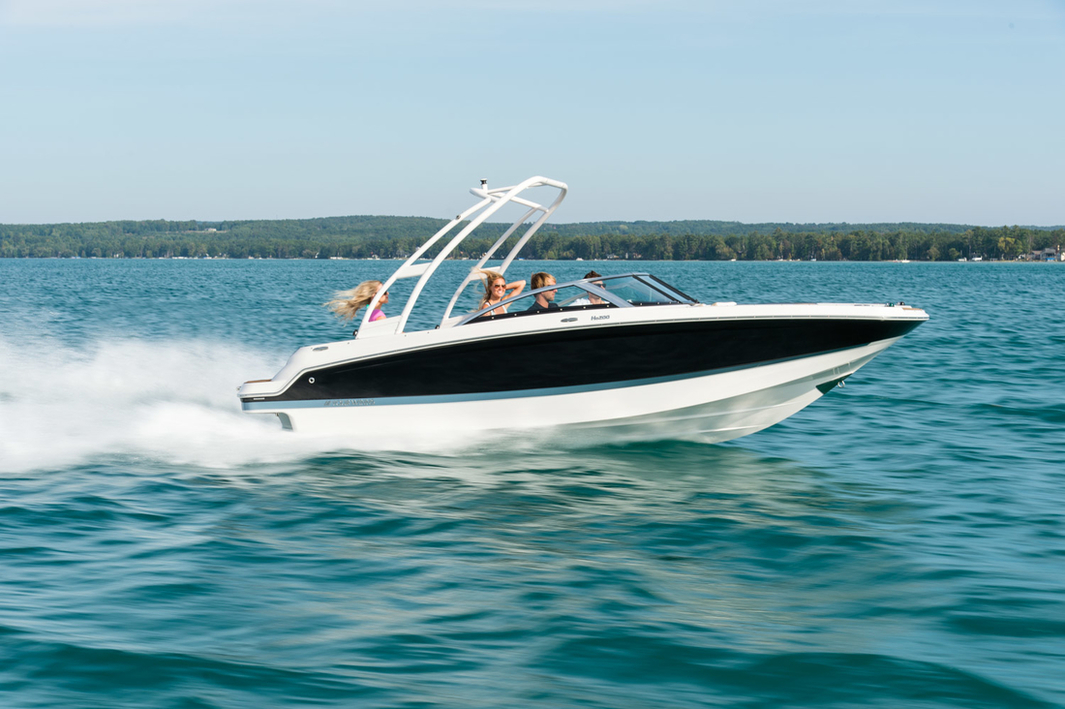 Motorówka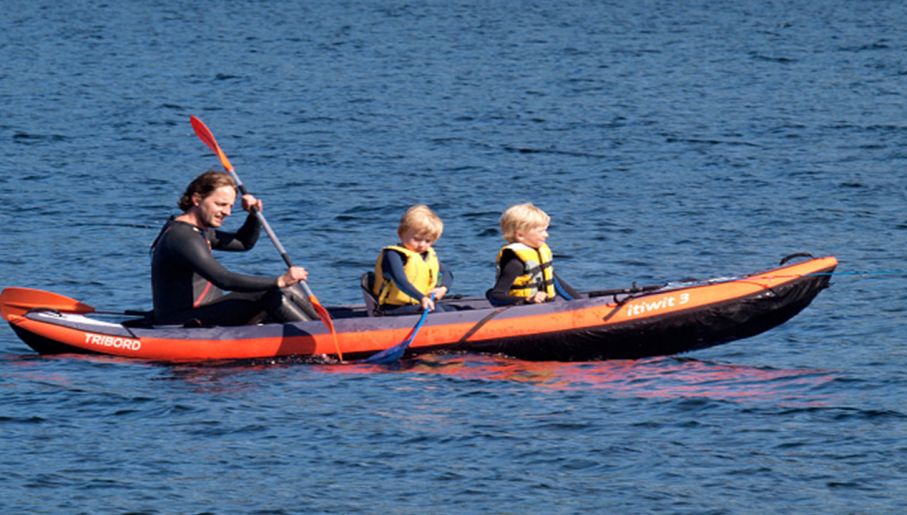 kajak– nazywanie ich razem z dzieckiem np. statek, żaglówka, kajak, motorówka.  Dajemy dziecku niebieską kartkę / jeśli nie mamy, to białą kartkę dziecko ma pomalować niebieską farbą/. Dziecko ma zadanie ułożyć  żaglówkę z figur geometrycznych.17.Praca w kartach pracy – dla dzieci młodszych cz. 2 nr  21 - dziecko czyta razem z dorosłym tekst wyrazowo – obrazkowy poprzez dopowiadanie nazw obrazków, - koloruje wodę i łódkę.Dla dzieci starszych cz. 2  nr 61- dziecko czyta  razem z dorosłym tekst wyrazowo – obrazkowy poprzez dopowiadanie nazw obrazków,- nazywa przedmioty i określa, czy kojarzą im się z wakacjami.18.Bezpiecznie nad wodą.    Praca plastyczna „ Koło do pływania”.19. Rozmowa z dzieckiem o tym, jak należy zachowywać się nad  wodą.  -  Czego nie wolno robić nad wodą ?   /np. wchodzić do wody samodzielnie bez opieki rodziców, , oddalać się od rodziców, kąpać się w głębokiej wodzie, …itp./  - Jak można spędzać czas nad wodą ?/ np. budować zamki z piasku, łowić ryby, kopać dołki, pływać  przez strzeżonym przez ratownika kąpielisku,  pływać statkiem itp. …/20. Rozmowa z dzieckiem  na temat „ Co robić, gdy zgubię się na wakacjach ?”    - sprawdzamy, czy dzieci wiedzą , jak się nazywają, w jakiej miejscowości mieszkają .    - tłumaczymy , co może pomóc w takiej sytuacji : poproszenie o pomoc służb mundurowych /np. policjanta, ochroniarza, strażnika miejskiego/ lub rodzinę z dziećmi, ratownika na plaży,Noszenie ubrań z wszywką, na której znajduje się numer  telefonu do rodziców lub bransoletki na rękę z numerem. 21. Słuchanie piosenki „ Bezpieczne wakacje”https://www.youtube.com/watch?v=W4RHyjQLfCM22.  Oglądanie filmu dla dzieci „ Bezpieczne wakacje”.https://www.youtube.com/watch?v=Ui-ndYWcThA23. Zabawa pantomimiczna „ Czym jadę w podróż?”       Dziecko za pomocą mimiki, ruchów ciała, odgłosów pokazuje, czym chciałoby pojechać, polecieć lub popłynąć na wymarzone wakacje.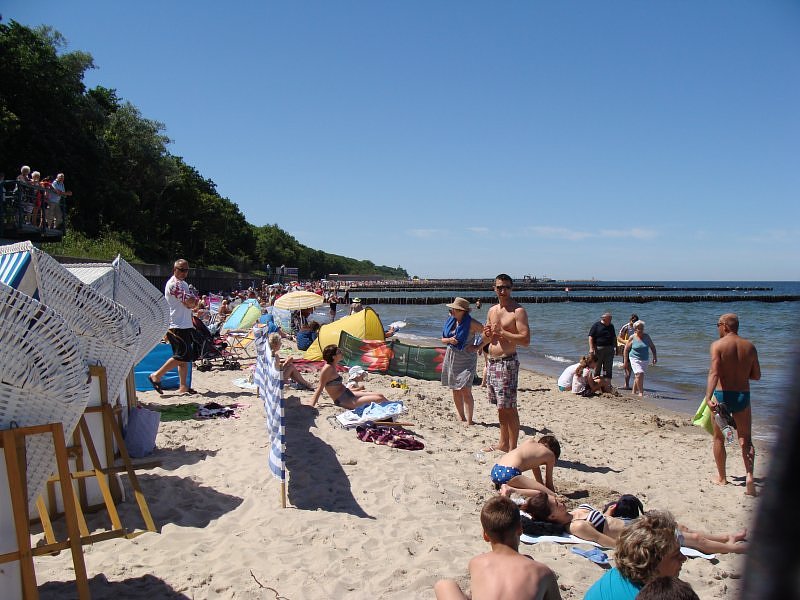 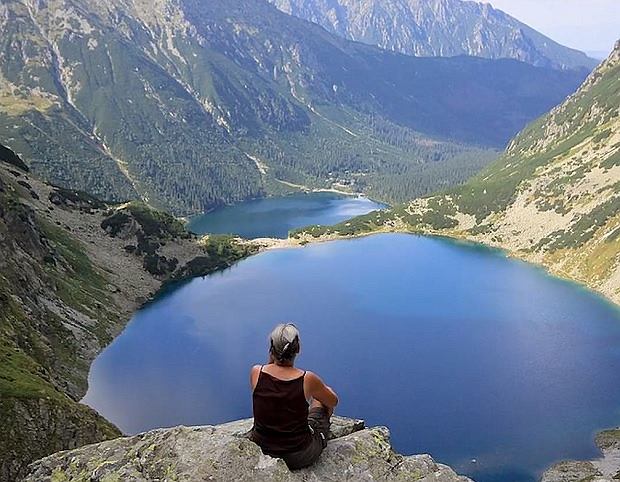 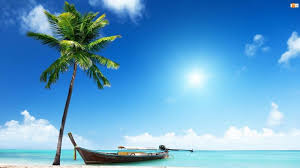 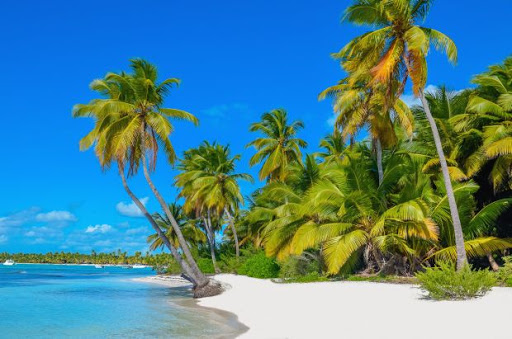 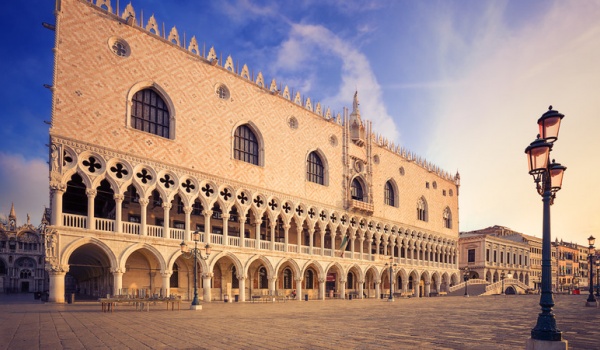 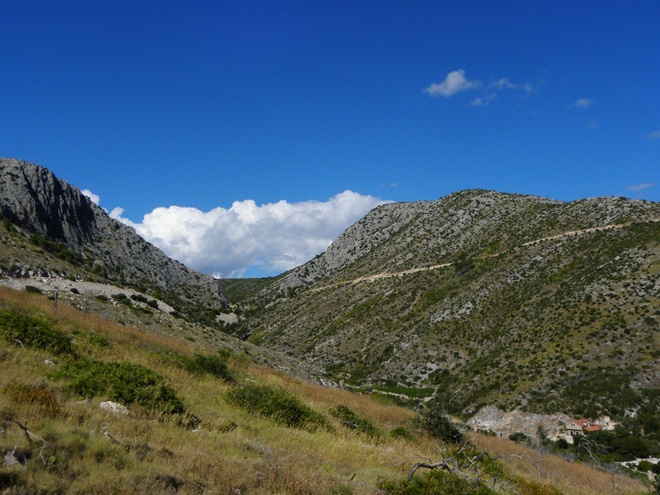 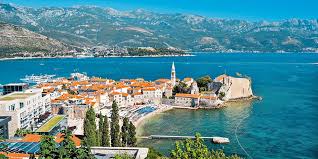 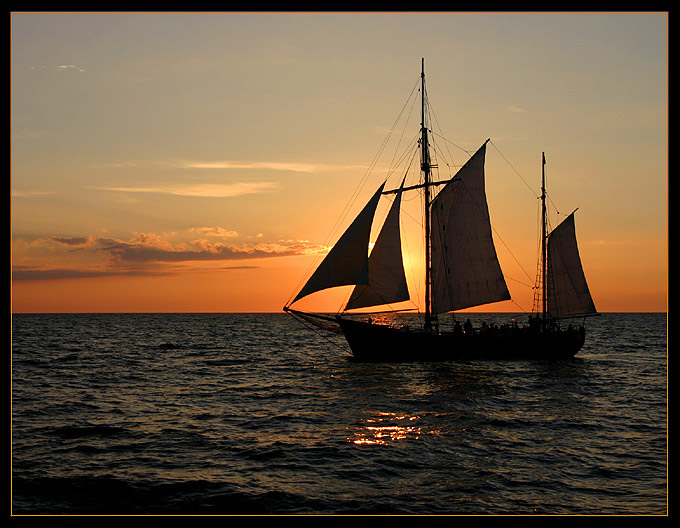 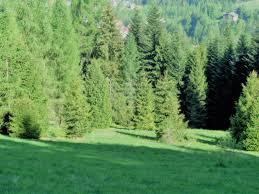 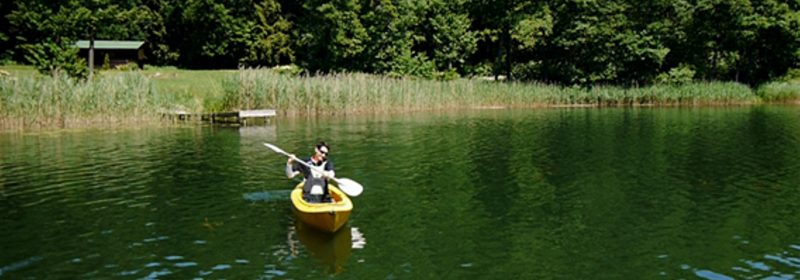 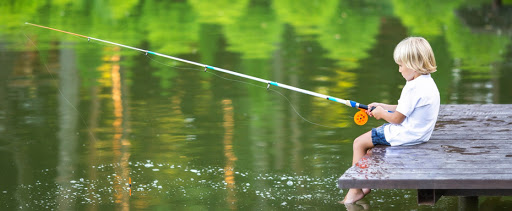 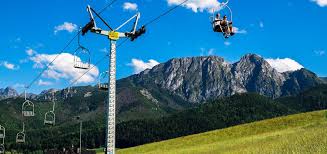 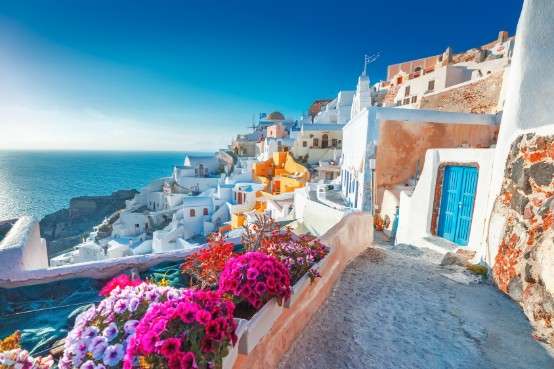 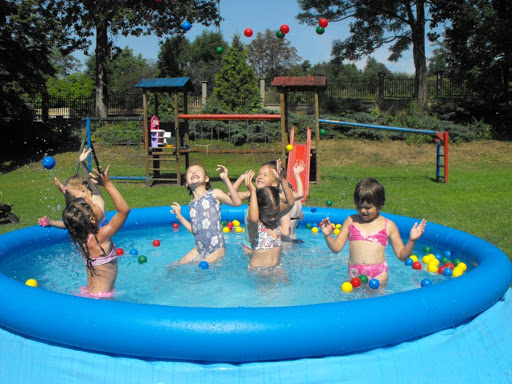 Pozdrawiam wszystkich,Pani Ania